Výzva k podání nabídkyZadavatel VZ:Město Újezd u BrnaKomenského 107664 53 Újezd u BrnaIČ: : 00 28 27 40DIČ: CZ 00 28 27 40Kontaktní osoba zadavatele: ThDr. Jan Hradil, Th.D. starostaTel.: +420 544 224 336E-mailová adresa: starosta@ujezdubrna.czZadavatel, Město Újezd u Brna, zastoupený společností BRNOINVEST, spol. s r. o. Vás vyzývá k podání nabídky na veřejnou zakázku malého rozsahu na stavební práce.Projekt je financován ze zdrojů EU – SFŽP- -Akcept. č. 11099926 CZ.1.02/6.5.00/11.10346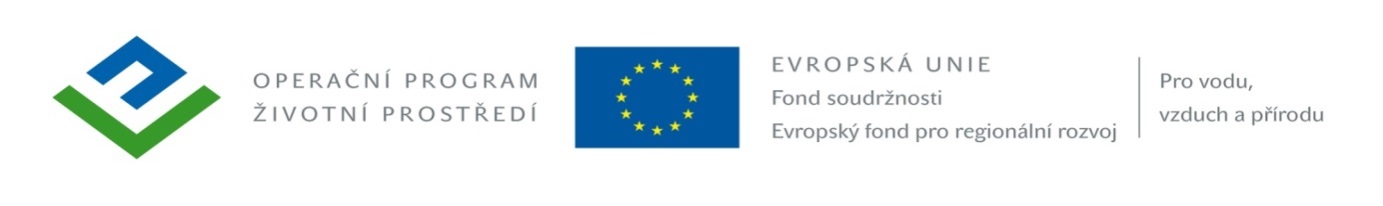 Evropská unie a Evropský fond pro regionální rozvoj jsou partnery pro váš rozvojINVESTICE DO VAŠÍ BUDOUCNOSTI„Revitalizace zeleně v parku u koupaliště v Újezdu u Brna„Předmětem plnění veřejné zakázky jerevitalizace stávající zeleně, odstranění nevhodných dřevin, výsadba nových, celkové úpravy pro aktivní využití parkové plochy.Předpokládaná hodnota této zakázky je do 2 880 571,- Kč (bez DPH) a jedná se tedy o zakázku malého rozsahu, která bude organizována mimo režim zákona č. 137/2006 Sb. o zadávání veřejných zakázek pouze s přiměřeným využitím odkazů na tento zákon.Nabídka bude zpracována v českém jazyce v písemné formě a bude podepsána osobou oprávněnou za uchazeče jednat a podepisovat podle výpisu z Obchodního rejstříku popřípadě zmocněnou osobou, jejíž plná moc musí být v takovém případě součástí nabídky.Lhůta k podání nabídek je dne: 20. 06. 2013 do 12:00 hod.Místem pro podání nabídek je podatelna Městského úřadu Újezd u Brna,Komenského nám. 107, 664 53 Újezd u Brna.Minimální platnost nabídky požaduje zadavatel 30 dní od data podání.Hodnotící kritéria pro výše uvedenou zakázku jsou:Kriterium číslo 1:						Váha : 70 %Celková nabídková cena VZ bez DPH(uvedená v celých Kč)Kriterium číslo 2:						Váha : 15 %Celková doba realizace VZ (uvedená v kalendářních dnech)Kriterium číslo 3:						Váha : 15 %Délka záruční doby VZ (uvedená v měsících)Nabídky budou hodnoceny na základě ekonomické výhodnosti.Zakázka je financovánaze zdrojů EU – SFŽP – ČR.Veškeré potřebné informace nutné pro zpracování Vaší nabídky a nabídkové ceny, včetně požadované kvalifikace, jsou obsaženy v zadávací dokumentaci, která obsahuje i elektronickou část s požadovaným obsahem nabídky, výkazem výměr a SoD a projektovou dokumentaci v listinné podobě.Závazné objednávky Zadávací dokumentace posílejte e.mailem na adresu:eva.hrazdirova@brnoinvest.cz.Zadávací dokumentaci lze osobně vyzvednout na adrese BRNOINVEST, spol. s r. o., Vlhká 25, 602 00 Brno. Platba hotově při převzetí ZD. Cena ZD je 4.598,- Kč s DPH.